How to create a spreadsheet to upload multiple enrolments for multiple servicesQuick Reference GuideA service provider is required to provide details of all children enrolled and attending a funded kindergarten program for year before school via the Kindergarten Information Management system (KIM).  KIM allows you to add multiple enrolments for multiple services by uploading a completed spreadsheet. Note: Only users with the role of Super User or Org Admin can complete this task. In order to add multiple service enrolments correctly, it is important that the enrolments spreadsheet is formatted correctly, and then saved as a .csv file. This Quick Reference Guide provides instructions for preparing your enrolments spreadsheet.Download the csv templateGo to the main menu item Data Load and click Bulk Enrolments. Note:  You will only see this menu item if you have customised access enabled for your organisation and you have the user role System Admin or Super User (refer to the Quick Reference Guide: How to Customise Access).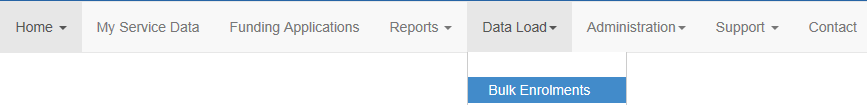 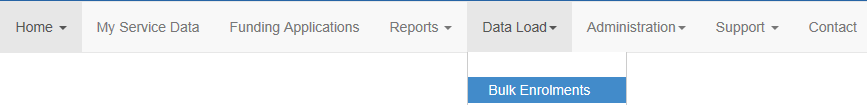 Click CSV Template to download the .csv template. This will ensure that you start with the correct spread sheet template.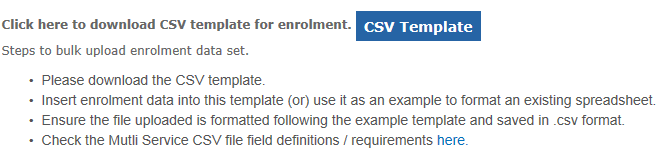 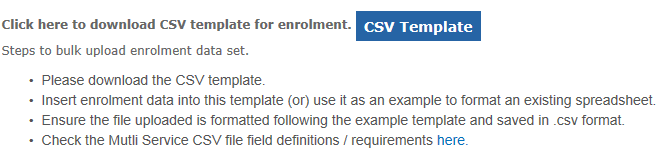 Note: The file may open automatically or you may receive a pop-up message at the bottom of your screen, click Open. Complete and save the spreadsheet to your computer. 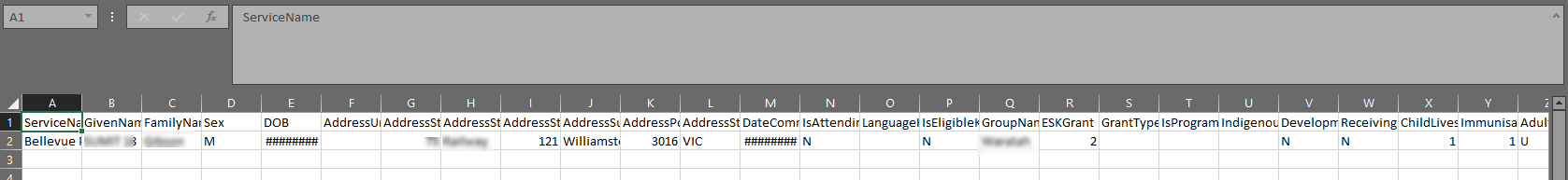 Below provides details of all columns in the spreadsheet. Column OrderEnsure that the enrolments spreadsheet you want to upload contains the following columns, from left to right in the following order (please do not include any commas or special characters such as: @, *, $).  Hyphens (-) are accepted.  See Appendix 1 of this document for more information.ServiceName – must be exactly the same as the service name in KIMGivenName – child’s first name.  Can be UPPER or lower case or Mixed case.  Can include a hyphen but not an apostrophe (‘)FamilyName – child’s last name. Can be UPPER or lower case or Mixed case.  Can include a hyphen (-) but not an apostrophe (‘)Sex – M, F or ODOB – child’s date of birth – DD/MM/YYYY AddressUnitNumber – Child’s unit number.  Or leave blank if none.AddressStreetNumber – The child’s street number.AddressStreetName – The child’s street name. Can include a hyphen (-) but not an apostrophe (‘)AddressStreetType – must use number for corresponding Street Type (see page 9 – Appendix 2 Street Types)AddressSuburb – The child’s suburbAddressPostcode – The child’s postcodeAddressState – must be uppercase VICDateCommenced – The date the child commenced the funded kindergarten program in the current calendar year – DD/MM/YYYYIsAttendingSchoolSecondYear – If the child is attending a second year of funded kindergarten type Y, otherwise N or leave blank.LanguageHome – If the child’s main language is NOT English, type the number that corresponds to the language (see Appendix 3 of this guide).  Note: If English, leave the field blank.IsEligibleKFS – If the child is eligible for kindergarten fee subsidy type Y, otherwise N or leave blank.GroupName – If a sessional program, type the name of the group the child is attending.  This must match the group name in KIM.  If a long day care program, type LDC. Or leave blank.ESKGrant – If the child received an Early Start Kindergarten grant in the previous year, type 1 for yes, or 2 for no.  Leave blank if not applicable.GrantType – If the child received an Early Start Kindergarten grant in the previous year, type 1 for an Aboriginal Early Start grant, 2 for an Early Start Kindergarten grant, 3 for both or 4 if they attended an Access to Early Learning program.  Leave blank if not applicable.IsProgramDelivered – If the child received an Early Start Kindergarten grant in the previous year, type Y if the program was delivered by this service or N if not. Leave blank if not applicable.IndigenousStatus – Provide the Indigenous status for the child. Type NO if the child is not indigenous. Type ABR if the child is Aboriginal. Type TORR if the child is Torres Strait Islander. Type BOTH if the child is both Aboriginal and Torres Strait Islander. DevelopmentalDelay – If the child has a developmental delay, type Y for yes or N for no.  Or leave blank.Receiving KIS – If the child is receiving a KIS package, type Y for yes or N for no.  Or leave blankChildLivesWith – type one of the following:If the child lives with parents, enter 1If the child has informal kinship care, enter 2 If the child has formal kinship care, enter 3If the child lives in foster care, enter 4 If the child lives in permanent care, enter 5If the child lives in residential care, enter 6 If the child has other living arrangements, enter 7.ImmunisationStatus – type the code for the appropriate immunisation status of the child (1 to 3 and 5 to 7).  See Appendix 1 – Fields and Formatting Requirements for option codes.AdultAEducation – highest level of primary/secondary education (e.g. Year 10 or equivalent, Year 9 or equivalent) that parent/guardian (Primary Carer) has achieved.  If the person has never attended school, type 9 for Year 9 or below.  If no information is provided, type U for Did not provide a response.  See Appendix 1 – Fields and Formatting Requirements for option codes.AdultAQualification – highest qualification that parent/guardian (Primary Carer) has achieved (e.g. no non-school qualification, bachelor degree). If the person has not completed a qualification post school, enter N for No non-school qualification.  Qualifications completed overseas are recognised. See Appendix 1 – Fields and Formatting Requirements for option codes.AdultAOccupation – Code of occupation group of Parent/Guardian A’s (Primary Carer) main job.  If the person is not currently in paid work but has had a job in the last 12 months, or has retired in the last 21 months, please use their last occupation to select from the occupation group list. If the person has not been in paid work in the last 12 months, select N. If the Person has not been in paid work for the last 12 months because the person cares for their own children full time see Appendix 1 – Fields and Formatting Requirements for option codes. For information about the occupation group codes see Appendix 4 – Parental Occupation Codes.  AdultBEducation – as above. This must be completed if there is a second parent/guardian.  Leave blank if no second parent/guardian.AdultBQualification – as above.  This must be completed if there is a second parent/guardian. Leave blank if no second parent/guardian.AdultBOccupation – as above.  This must be completed if there is a second parent/guardian.  Leave blank if no second parent/guardian.Correct Formatting: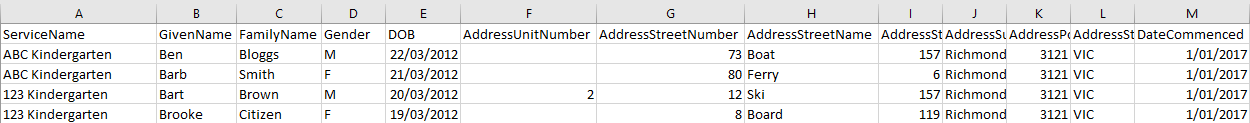 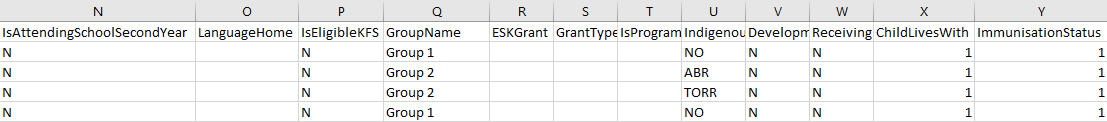 Note: The above images provide a basic example of how to complete the spreadsheet, ensure you have completed the spreadsheet based the enrolment circumstances.Incorrect Formatting: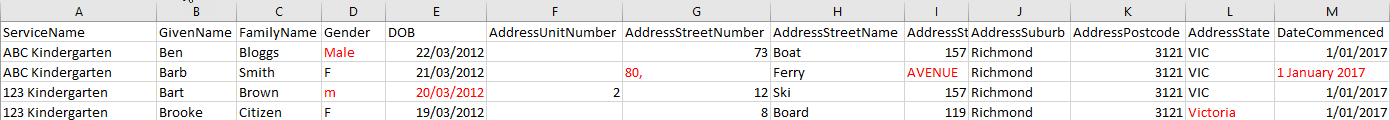 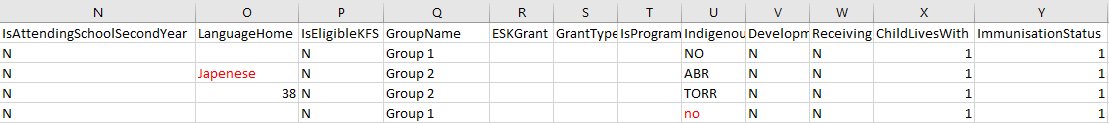 Document format and save
Once you have completed the spreadsheet and formatted the cells correctly, the document must be saved in .csv format in order to upload it to KIM.  To save the document in .csv format follow these instructions:With the spreadsheet open, select File, then Save As.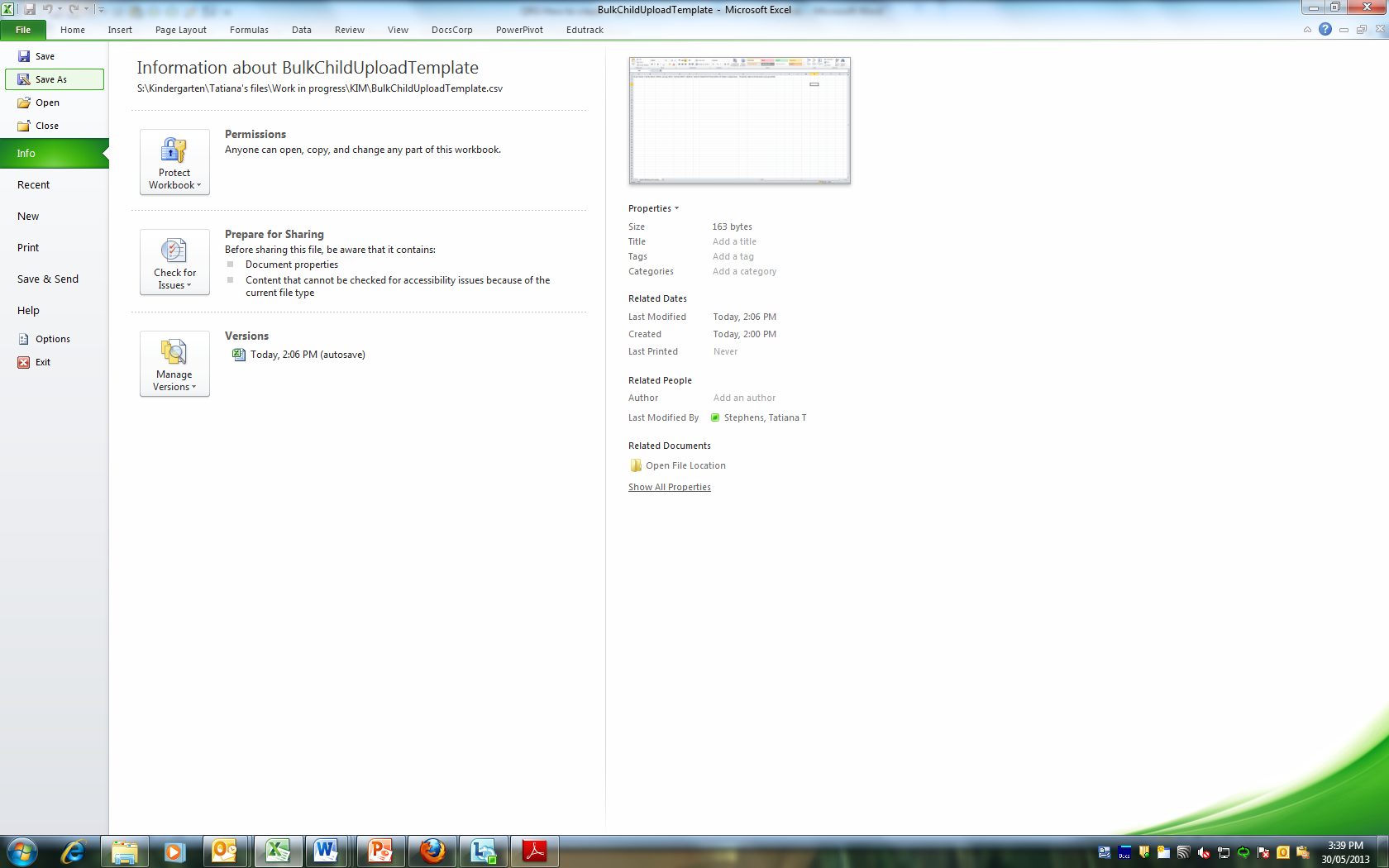 Result: The File Save menu pops up. Select the relevant location in your computer to save the file. For Microsoft Office users, click Save as type dropdown list and select CSV (Comma delimited), then click Save. 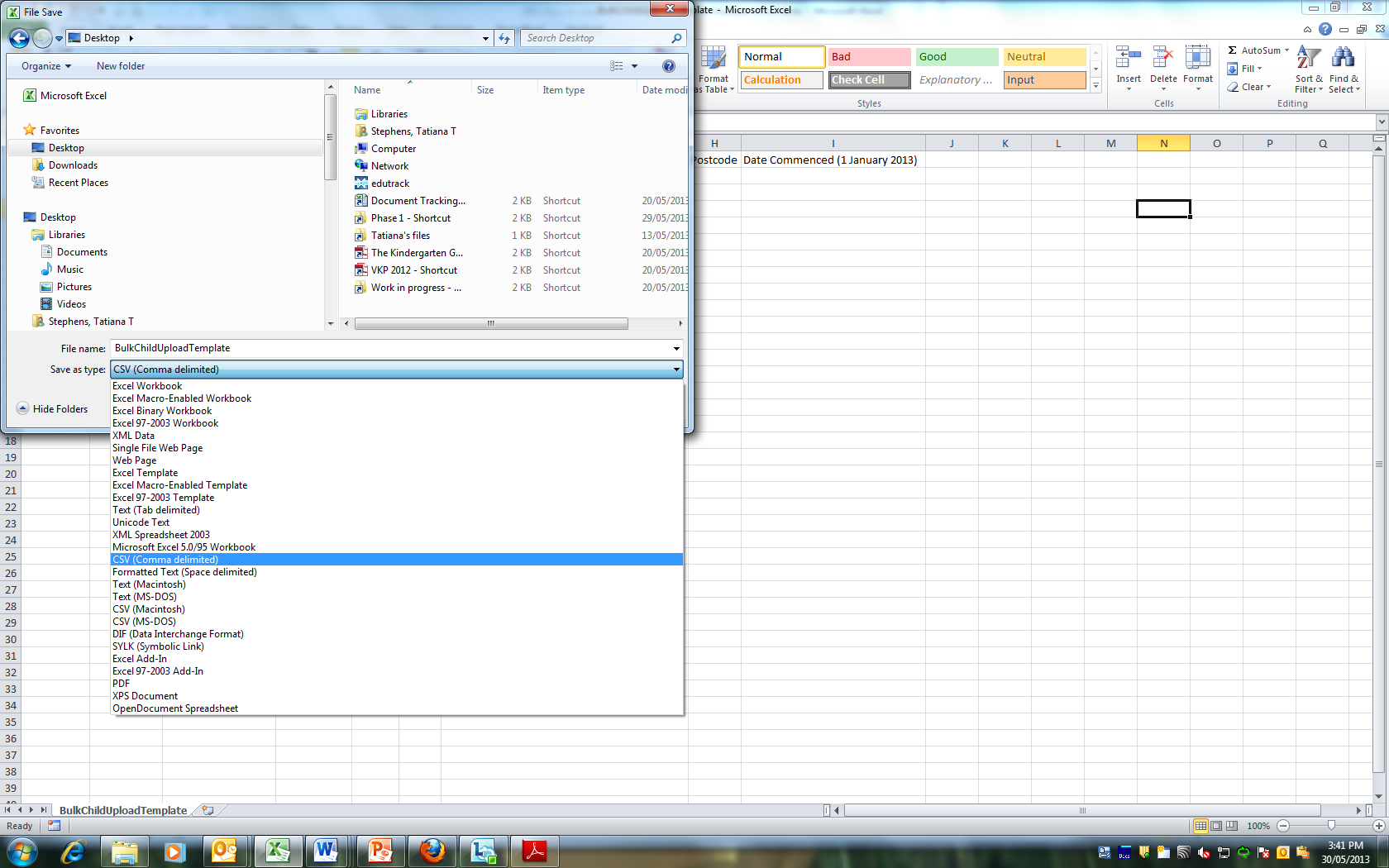 Note: For Mac users, click Save as type dropdown list and select Windows Comma Separated (.csv), then click Save. 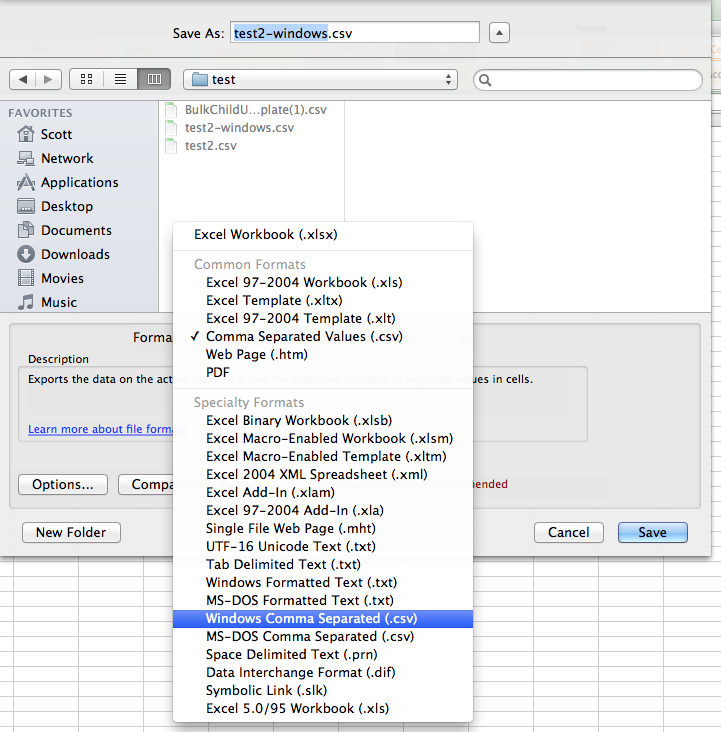 Appendix 1 – Fields and formatting requirements Note:  Apostrophes (‘) must not be entered in any fieldAppendix 2 – Street typesAppendix 3 – Language typesAppendix 4 – Parental Occupation CodesColumnMandatoryTypeValues / FormatExampleDescriptionServiceNameYTextUPPER or lower case or Mixed or hyphenatedAppletree KinderAPPLETREE KINDERApple-tree kinderThe name of the service attended by the childNote: This must be an exact match of the service name in KIMGivenNameYTextUPPER or lower case or Mixed or hyphenated  Mary Mary-JoMary AnneChild’s First NameFamilyNameYTextUPPER or lower case or Mixed or hyphenated‘-‘ or space onlySmithSmith-Hart Smith HartChild’s Last NameSexYText M or F  (UPPERCASE only)M for MaleF for FemaleO for OtherChild’s SexDOBYDatedd/mm/yyyy  23/02/2010Child’s DOBAddressUnitNumberNTextBlank if not requiredBlank 2  A 2AChild’s Address Unit NumberAddressStreetNumberYTextNumbers , letters 11A10-12Child’s Address Street NumberAddressStreetNameYTextUPPER or lower case or Mixed or hyphenatedAlexandra ParkALEXANDRA PARKAlexandra-ParkChild’s Address Street NameAddressStreetTypeYNumberNumber only - refer Appendix 2 for valid street types40Corresponding number in Appendix 2 for the Street type COURTChild’s Address Street TypeAddressSuburbYTextUPPER or lower case or Mixed or hyphenatedNorthcote or Box HillNORTHCOTE or BOX HILLNorthcote or Box-HillChild’s Address SuburbAddressPostCodeYNumberMust be 4 numbers only3182Child’s Address PostcodeAddressStateYTextState codeVIC, NSW, QLD, SA, WA, ACT, NT, TASChild’s Address StateDateCommencedYDatedd/mm/yyyy   28/01/2015The date the child commenced at this serviceIsAttendingSchoolSecondYearNBooleanY or NY if child is attending a second year of funded kindergartenN if not.Is child is attending a second year of funded kindergarten?LanguageHomeNNumberLanguage ID number IF not EnglishRefer Appendix B for the corresponding Language ID Number e.g. ‘9’ for ‘Cantonese’Note: If English, leave the field blank. Child’s language spoken at home if not EnglishIsEligibleKFSNBooleanY or NY if eligible for kindergarten fee subsidyN if not.Is child eligible for kindergarten fee subsidy?ESKGrantYNumber1, 2 or 3Early Start Kindergarten (ESK) participation in the previous year. 1 = Yes 2 = No 3 = UnknownGrantTypeYNumber1, 2, 3, or 4What was the ESK grant type the child received in the previous year?1 = Aboriginal Early Start grant2 = Early Start Kindergarten Grant (Children known to child protection)3 = Eligible for both Aboriginal Early Start and Early Start Kindergarten Grants4 = Attended an Access to Early Learning programIsProgramDeliveredYBooleanN or YWas the ESK program delivered by this service?Y if the ESK program was delivered by this service.N if notIndigenousStatusYTextUPPER CASE ONLY:NOABRTORRBOTHNO = if the child is not indigenous. ABR = if the child is Aboriginal. TORR = if the child is Torres Strait Islander. BOTH = if the child is both Aboriginal and Torres Strait Islander. DevelopmentalDelayNBooleanN or YY if the child has a developmental delayN if notReceivingKISNBooleanN or YY if the child is receiving a KIS packageN if notChildLivesWithYNumber1, 2, 3, 4, 5, 6, 7What are the child’s living arrangements?1 = Child lives with Parents 2 = Child has informal kinship care enter 3 = Child has formal kinship care 4 = Child lives in foster care 5 = Child lives in permanent care enter 6 = Child lives in residential care 7 = Child has other living arrangementsImmunisationStatusYNumber1, 2, 3, 5, 6, 7Please indicate the immunisation status for this child1 = The child has an up to date immunisation status certificate recorded 2 = The child was enrolled at the service prior to 1 January 2016 3 = The child’s Immunisation History Statement indicates they have a medical condition preventing them from being fully vaccinated5 = The child is enrolled under the grace period and is on a recognised catch-up schedule6 = The child is enrolled under the grace period (not on a recognised catch-up schedule)7 = The child is on a recognised catch-up scheduleAdultAEducationYNumber or text9, 10, 11, 12, UWhat is the highest year of primary or secondary school the Adult A (Primary Carer) has completed?9 =  Year 9 or equivalent or below10 = Year 10 or equivalent11 = Year 11 or equivalent12 = Year 12 or equivalentU = Did not provide a responseAdultAQualificationYTextN, C, D, B, UWhat is the level of the highest qualification the Adult A (Primary Carer) has completed?N = No non-school qualificationC = Certificate I to IV (including trade certificate)D = Advanced diploma / DiplomaB = Bachelor degree or aboveU = Did not provide a response AdultAOccupationYTextA, B, C, D, N, H, UWhat is the occupation group of Adult A (Primary Carer)?A = Code A occupationB = Code B occupation C = Code C occupationD = Code D occupationN = Person has not been in paid work in the last 12 monthsH = Person has not been in paid work for the last 12 months because the person cares for their own children full timeU = Did not provide a response AdultBEducationNText9, 10, 11, 12, UWhat is the highest year of primary or secondary school the Adult B has completed?9 =  Year 9 or equivalent or below10 = Year 10 or equivalent11 = Year 11 or equivalent12 = Year 12 or equivalentU = Did not provide a responseAdultBQualificationNTextN, C, D, B, UWhat is the level of the highest qualification the Adult B has completed?N = No non-school qualificationC = Certificate I to IV (including trade certificate)D = Advanced diploma / DiplomaB = Bachelor degree or aboveU = Did not provide a response AdultBOccupationNTextA, B, C, D, N, UWhat is the occupation group of Adult B?A = Code A occupationB = Code B occupation C = Code C occupationD = Code D occupationN = Person has not been in paid work in the last 12 monthsH = Person has not been in paid work for the last 12 months because the person cares for their own children full timeU = Did not provide a responseIDStreet TypeIDStreet TypeIDStreet TypeIDStreet TypeIDStreet TypeIDStreet TypeIDStreet TypeID Street Type1ACCESS23BYPASS45CRIEF67FOLLOW89HILL111OVERPASS133ROAD (RD)155STEPS2ALLEY24CANAL46CROSS68FORD90HUB112PROPERTY (P)134REACH156STRAND3APPROACH25CAUSEWAY47CROSSING69FORMATION91HIGHWAY (HWY)113PARK135RESERVE157STREET (ST)4ARCADE26CENTRE48CULDESAC70FREEWAY92INTERCHANGE (INTER)114PARKLANDS136REST158STRIP5ARTERY27CENTREWAY49CURVE71FRONT93ISLAND115PARKWAY137RETREAT159SUBWAY6AVENUE (AVE)28CHASE50DALE72FRONTAGE94JUNCTION116PASS138RETURN160TARN7BANK29CIRCLE51DEVIATION73GAP95KEY117PATH139RIDE161TERRACE (TCE)8BASIN30CIRCLET52DIP74GARDEN96KNOLL118PATHWAY140RIDGE162THROUGHWAY (THROWAY)9BAY31CIRCUIT53DOWNS75GARDENS97LANE (LA)119PARADE (PDE)141RING163TOLLWAY10BEACH32CIRCUS54DRIVE (DR)76GATE98LINE120PIER142RISE164TOP11BEND33CLOSE (CL)55DRIVEWAY77GATES99LANEWAY121PLACE (PL)143RISING165TOR12BUILDING (BLDG)34COMMON56EASEMENT78GATEWAY100LINK122PLAZA144ROADWAY166TRACK13BOULEVARD (BLVD)35CONCOURSE57EDGE79GLADE101LOOKOUT123POCKET145ROTARY167TRAIL14BOARDWALK36COPSE58ELBOW80GLEN102LOOP124POINT146ROUND168TURN15BOWL37CORNER59END81GRANGE103LOWER125PORT147ROUTE169UNDERPASS16BRACE38CORSO60ENTRANCE82GREEN104MALL126PROMENADE148ROW170VALE17BRAE39COURSE61ESPLANADE83GROUND105MEAD127PURSUIT149RUN171VALLEY18BREAK40COURT62ESTATE84GROVE106MEANDER128QUAD150SERVICEWAY (SERWAY)172VIEW19BRIDGE41COURTYARD63EXPRESSWAY (EXPWAY)85GROVET107MEWS129QUADRANT151SIDING173VISTA20BROADWAY42COVE64EXTENSION86HAVEN108MOTORWAY130QUAY152SLOPE174WALK21BROOK43CRESCENT (CRES)65 FAIRWAY87HEATH109NOOK131QUAYS153SPUR175WALKWAY22BROW44CREST66FIRETRAIL88 HEIGHTS110OUTLOOK132RAMBLE154SQUARE176WAYIDLanguage NameIDLanguage NameIDLanguage Name1Albanian24Karen (a Burmese language)47Vietnamese2Amharic (Ethiopian language)25Korean49Acholi3Arabic26Macedonian50Afar4Bahasa Indonesian27Malayalam (an Indian language)51Afrikaans5Bengali (an Indian language)28Mandarin52Akan6Bosnian29Nuer (a Sudanese language)53Armenian 7Burmese30Pashtu (an Afghani language)54Assyrian8Cambodian/Khmer31Polish55Auslan / sign languageCantonese32Punjabi (an Indian language)56Bulgarian 10Chin (a Burmese language)33Romanian57Cebuano11Croatian34Russian58Chaldean12Dari (an Afghani language)35Serbian59Cook Island Maori13Dinka (a Sudanese language)36Sinhalese (a Sri Lankan language)60Czech14Dutch37Somali61Danish 15Farsi (Persian)38Spanish62Fijian16Filipino (otherwise known as Tagalog)39Sudanese Arabic63Finnish17French40Tagalog (otherwise known as Filipino)64Gaelic 18German41Tamil (an Indian language)65Gujarati19Greek42Telugu (an Indian language)66Hakka20Hindi (an Indian language)43Thai67Harari21Hmong (a language spoken in Laos, China, Thailand 44Tongan68Hazaraghi22Italian45Turkish69Hebrew23Japanese46Urdu (a Pakistani & Indian language)70Hungarian 71Ilokano 88Maori105Sindhi72Indonesian 89Marathi106Slovak73Kannada90Mauritian107Slovene74Kashmiri91Mizo108Swahili75Kinyarwanda92Monlian109Swedish76Kirundi93Nepali110Syriac77Konkani94Niue111Teochew78Krio95Norwegian112Tibetan 79Kurdish96Oriya113Tigrinya80Lao97Oromo 114Tulu81Latvian98Pashto 115Tuvaluan82Lithuanian99Persian116Ukrainian83Lopit100Portuguese117Uzbek84Luo101Rohingya118Yoruba85Malay102Samoan119Zo 86Maltese103Shanghainese120Zulu87Mandinka104ShonaOCCUPATIONDESCRIPTION / EXAMPLEDESCRIPTION / EXAMPLECODEMANAGERS MANAGERS MANAGERS MANAGERS Chief Executives, General Managers and Legislators Chief Executives, General Managers and Legislators Chief Executives and Managing Directors, Corporate General Manager, Defence Force Senior Officer, Local Government Legislator, Member of Parliament A Farmers and Farm Managers Farmers and Farm Managers Aquaculture Farmers, Crop Farmers, Livestock Farmers, Mixed Crop, Livestock Farmers A Specialist Managers Specialist Managers Advertising, Public Relations and Sales Managers, Business Administration Managers, Construction Managers, Education, Health and Welfare Services Managers A Hospitality, Retail and Service Managers Hospitality, Retail and Service Managers Accommodation and Hospitality Managers, Retail Managers B PROFESSIONALS generally with a bachelors degree or above PROFESSIONALS generally with a bachelors degree or above PROFESSIONALS generally with a bachelors degree or above PROFESSIONALS generally with a bachelors degree or above Arts and Media Professionals Arts and Media Professionals Music Professionals, Photographers, Journalists and Other Writers A Business, Human Resource and Marketing Professionals Business, Human Resource and Marketing Professionals Accountants, Auditors and Company Secretaries, Financial Brokers and Dealers, and Investment Advisers, Human Resource and Training Professionals, Information and Organisation Professionals, Sales, Marketing and Public Relations Professionals A Design, Engineering and Science Professionals Design, Engineering and Science Professionals Architects, Designers, Planners and Surveyors, Engineering Professionals A Education Professionals Education Professionals Early Childhood Teachers, School Teachers, Tertiary Education Teachers A Health Professionals Health Professionals Health Diagnostic and Promotion Professionals, Health Therapy Professionals, Medical Practitioners, Midwifery and Nursing Professionals A ICT Professionals ICT Professionals Business and Systems Analysts, and Programmers, Database and Systems Administrators, and ICT Security Specialists A Legal, Social and Welfare Professionals Legal, Social and Welfare Professionals Barristers, Judicial and Other Legal Professionals, Solicitors, Counsellors, Psychologists, Social Workers, Ministers of Religion A TECHNICIANS AND TRADES WORKERS TECHNICIANS AND TRADES WORKERS TECHNICIANS AND TRADES WORKERS TECHNICIANS AND TRADES WORKERS Engineering, ICT and Science Technicians Engineering, ICT and Science Technicians Agricultural, Medical and Science Technicians, Building and Engineering Technicians, ICT and Telecommunications Technicians B Automotive and Engineering Trades Workers Automotive and Engineering Trades Workers Automotive Electricians and Mechanics, Mechanical Engineering Trades Workers, Panel beaters, and Vehicle Body Builders, Trimmers and Painters C Construction Trades Workers Construction Trades Workers Bricklayers, and Carpenters and Joiners, Floor Finishers and Painting Trades Workers C Electrotechnology and Telecommunications Trades Workers Electrotechnology and Telecommunications Trades Workers Electricians, Electronics and Telecommunications Trades Workers C Food Trades Workers Food Trades Workers Chefs B Food Trades Workers Food Trades Workers Bakers and Pastry cooks, Butchers and Smallgoods Makers, CooksC Skilled Animal and Horticultural Workers Skilled Animal and Horticultural Workers Animal Attendants and Trainers, and Shearers, Horticultural Trades Workers C Other Technicians and Trades Workers Other Technicians and Trades Workers Hairdressers, Textile, Clothing and Footwear Trades Workers C COMMUNITY AND PERSONAL SERVICE WORKERS COMMUNITY AND PERSONAL SERVICE WORKERS COMMUNITY AND PERSONAL SERVICE WORKERS COMMUNITY AND PERSONAL SERVICE WORKERS Health and Welfare Support Workers Health and Welfare Support Workers Ambulance Officers and Paramedics, Dental Hygienists, Technicians and Therapists, Health Workers, Massage Therapists B Carers and Aides Carers and Aides Child Carers, Education Aides, Personal Carers and Assistants D Hospitality Workers Hospitality Workers Bar Attendants and Baristas, Cafe Workers, Gaming Workers D Protective Service Workers Protective Service Workers Police B Protective Service Workers Protective Service Workers Defence Force Members - Other Ranks, Fire and Emergency WorkersC Personal Service Workers Personal Service Workers Beauty Therapists, Driving Instructors, Travel Attendants D Sports Sports Sports Coaches, Instructors and Officials, Sportspersons C Sports Sports Fitness Instructors, Outdoor Adventure GuidesD CLERICAL AND ADMINISTRATIVE WORKERS CLERICAL AND ADMINISTRATIVE WORKERS CLERICAL AND ADMINISTRATIVE WORKERS CLERICAL AND ADMINISTRATIVE WORKERS Office Managers and Program Administrators Office Managers and Program Administrators Contract, Program and Project Administrators, Office and Practice Managers B Personal Assistants and Secretaries Personal Assistants and Secretaries Personal Assistants, Secretaries, Legal Secretaries C General Clerical Workers General Clerical Workers General Clerks, Keyboard Operators D Inquiry Clerks and Receptionists Inquiry Clerks and Receptionists Call or Contact Centre Information Clerks, Receptionists D Numerical Clerks Numerical Clerks Bookkeepers, Accounting, Financial and Insurance Clerks, Bank Workers D Clerical and Office Support Workers Clerical and Office Support Workers Couriers and Postal Deliverers, Filing and Registry Clerks, Survey Interviewers D Other Clerical and Administrative Workers Other Clerical and Administrative Workers Conveyancers and Legal Executives B Other Clerical and Administrative Workers Other Clerical and Administrative Workers Court and Legal Clerks, Insurance Investigators, Loss Adjusters and Risk SurveyorsC Other Clerical and Administrative Workers Other Clerical and Administrative Workers Purchasing and Supply Logistics Clerks, Debt Collectors, Human Resource Clerks, Inspectors and Regulatory OfficersD SALES WORKERS & MACHINERY OPERATORS, DRIVERS AND LABOURERS SALES WORKERS & MACHINERY OPERATORS, DRIVERS AND LABOURERS SALES WORKERS & MACHINERY OPERATORS, DRIVERS AND LABOURERS SALES WORKERS & MACHINERY OPERATORS, DRIVERS AND LABOURERS Sales Agents Sales Agents Auctioneers, and Stock and Station Agents, Insurance Agents, Real Estate Sales Agents C Sales Representatives, Sales Assistants, Salespersons and Sales Support Workers Sales Representatives, Sales Assistants, Salespersons and Sales Support Workers Sales Representatives, Sales Assistants, Pharmacy Sales Assistants, Retail Supervisors, Checkout Operator D Machinery Operators, Drivers and Labourers Machinery Operators, Drivers and Labourers Machine and Stationary Plant Operators, Road and Rail Drivers, Storepersons, Cleaners and Laundry Workers, Factory Process Workers D 